С 25 по 28 апреля 2017 года инспектором контрольно-счетного отдела проведена финансово-экономическая экспертиза на постановление администрации  муниципального образования «Нынекское» «Об  утверждении отчета об исполнении бюджета  муниципального образования «Нынекское» за 1 квартал 2017 года».Бюджет муниципального образования «Нынекское» за 1 квартал 2017 года исполнялся в соответствии с требованиями и нормами действующего бюджетного законодательства и  муниципальными правовыми актами.Согласно данных отчета ф. 0503117 об исполнении бюджета сельского поселения  доходы исполнены в 407,7 тыс. рублей или  24,2% от плановых назначений. За 1 квартал 2017 налоговые и неналоговые  доходы исполнены в сумме 68,8 тыс. руб. и превысили 25% уровень от плановых показателей  по одному  доходному источнику ЕСН – 32,6%,  по остальным доходам процент  поступления составил от 1,2% до 21%.За 1 квартал 2017г. расходы составили в сумме 244,3 тыс. рублей, или 14,5% от плановых бюджетных ассигнований, в том числе все расходы, не превысили 25% уровень, кроме раздела «Культура и кинематография» - 25,6%. Следует отметить низкий процент исполнения по всем разделам: «Национальная экономика» – 8,4%, «Физическая культура и спорт» - 8,9%,    «Национальная безопасность и  правоохранительная  деятельность» - 13,4%, «Национальная оборона» - 15,6%, «Общегосударственные вопросы» - 16,6%, не осуществлялись расходы по разделу «Жилищно-коммунальное хозяйство».Бюджет сельского поселения за 1 квартал 2017г. исполнен с профицитом в сумме 163,4  тыс. руб., что соответствует Отчету ф.0503117.Проведенное экспертно-аналитическое мероприятие по  отчету об исполнении бюджета сельского поселения за 1 квартал 2017 года предоставляет основания для независимого мнения о его  достоверности. Представленное постановление администрации сельского поселения  соответствует  Бюджетному  кодексу Российской Федерации и  бюджетному законодательству. Контрольно-счетным отделом   предложен ряд мероприятий  в целях обеспечения полноты учета налогоплательщиков и увеличения доходов сельского поселения, более эффективного исполнения  бюджета сельского поселения.Представление по результатам экспертно-аналитического мероприятия не направлялось.Исп. инспектор КСО И.П. ВихареваКОНТРОЛЬНО-СЧЕТНЫЙ ОТДЕЛ
МУНИЦИПАЛЬНОГО ОБРАЗОВАНИЯ «МОЖГИНСКИЙ РАЙОН»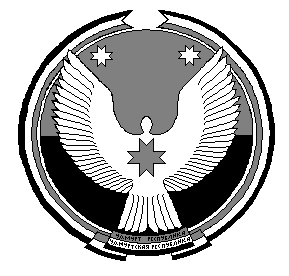 «МОЖГА  ЁРОС»МУНИЦИПАЛ  КЫЛДЫТЭЛЭН ЭСКЕРОНЪЯНО ЛЫДЪЯНЪЯ  ЁЗЭТЭЗ